Муниципальное бюджетное общеобразовательное учреждение «Никаноровская средняя общеобразовательная школа»Губкинского района Белгородской областиРабочая программаУчебный предмет изобразительное искусствоУровень базовыйКласс 1-4Учитель  Блинова И.В.Год составления 2020              Раздел 1.    Планируемые результаты освоения учебного предметаВ результате изучения курса «Изобразительное искусство» в начальной школе должны быть достигнуты определенные результаты.Личностные результаты отражаются в индивидуальных качественных свойствах учащихся, которые они должны приобрести в процессе освоения учебного предмета по программе «Изобразительное искусство»: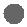 чувство гордости за культуру и искусство Родины, своего народа;уважительное отношение к культуре и искусству других народов нашей страны и мира в целом;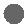 понимание особой роли культуры и искусства в жизни общества и каждого отдельного человека;сформированность эстетических чувств, художественно-творческого мышления, наблюдательности и фантазии;сформированность эстетических потребностей (потребностей в общении с искусством, природой, потребностей в творческом отношении к окружающему миру, потребностей в само-стоятельной практической творческой деятельности), ценностей и чувств;развитие этических чувств, доброжелательности и эмоционально-нравственной отзывчивости, понимания и сопереживания чувствам других людей;овладение навыками коллективной деятельности в процессе совместной творческой работы в команде одноклассников под руководством учителя;умение сотрудничать с товарищами в процессе совместной деятельности, соотносить свою часть работы с общим замыслом;умение обсуждать и анализировать собственную художественную деятельность и работу одноклассников с позиций творческих задач данной темы, с точки зрения содержания и средств его выражения.Метапредметные результаты характеризуют уровень сформированности универсальных способностей учащихся, проявляющихся в познавательной и практической творческой дея-тельности:освоение способов решения проблем творческого и поискового характера;овладение умением творческого видения с позиций художника, т. е. умением сравнивать, анализировать, выделять главное, обобщать;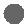 формирование умения понимать причины успеха / неуспеха учебной деятельности и способности конструктивно действовать даже в ситуациях неуспеха;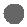 освоение начальных форм познавательной и личностной рефлексии;овладение логическими действиями сравнения, анализа, синтеза, обобщения, классификации по родовидовым признакам;овладение умением вести диалог, распределять функции и роли в процессе выполнения коллективной творческой работы;использование средств информационных технологий для решения различных учебно-творческих задач в процессе поиска дополнительного изобразительного материала, выполне-ние творческих проектов, отдельных упражнений по живописи, графике, моделированию и т. д.;умение планировать и грамотно осуществлять учебные действия в соответствии с поставленной задачей, находить варианты решения различных художественно-творческих задач;умение рационально строить самостоятельную творческую деятельность, умение организовать место занятий;осознанное стремление к освоению новых знаний и умений, к достижению более высоких и оригинальных творческих результатов.Предметные результаты характеризуют опыт учащихся в художественно-творческой деятельности, который приобретается и закрепляется в процессе освоения учебного пред-мета:сформированность первоначальных представлений о роли изобразительного искусства в жизни человека, его роли в духовно-нравственном развитии человека;сформированность основ художественной культуры, в том числе на материале художественной культуры родного края, эстетического отношения к миру; понимание красоты как ценности, потребности в художественном творчестве и в общении с искусством;овладение практическими умениями и навыками в восприятии, анализе и оценке произведений искусства;овладение элементарными практическими умениями и навыками в различных видах художественной деятельности (рисунке, живописи, скульптуре, художественном конструи-ровании), а также в специфических формах художественной деятельности, базирующихся на ИКТ (цифровая фотография, видеозапись, элементы мультипликации и пр.);знание видов художественной деятельности: изобразительной (живопись, графика, скульптура), конструктивной (ди-зайн и архитектура), декоративной (народные и прикладные виды искусства);знание основных видов и жанров пространственно-визуальных искусств;понимание образной природы искусства;эстетическая оценка явлений природы, событий окружающего мира;применение художественных умений, знаний и представлений в процессе выполнения художественно-творческих работ;способность узнавать, воспринимать, описывать и эмоционально оценивать несколько великих произведений русского и мирового искусства;умение обсуждать и анализировать произведения искусства, выражая суждения о содержании, сюжетах и выразительных средствах;усвоение названий ведущих художественных музеев России и художественных музеев своего региона;умение видеть проявления визуально-пространственных искусств в окружающей жизни: в доме, на улице, в театре, на празднике;способность использовать в художественно-творческой деятельности различные художественные материалы и художественные техники;способность передавать в художественно-творческой деятельности характер, эмоциональные состояния и свое отношение к природе, человеку, обществу;умение компоновать на плоскости листа и в объеме задуманный художественный образ;освоение умений применять в художественно-творческой деятельности основы цветоведения, основы графической грамоты;овладение навыками моделирования из бумаги, лепки из пластилина, навыками изображения средствами аппликации и коллажа;умение характеризовать и эстетически оценивать разнообразие и красоту природы различных регионов нашей страны;умение рассуждать о многообразии представлений о красо-те у народов мира, способности человека в самых разных природных условиях создавать свою самобытную художественную культуру;изображение в творческих работах особенностей художественной культуры разных (знакомых по урокам) народов, передача особенностей понимания ими красоты природы, че-ловека, народных традиций;способность эстетически, эмоционально воспринимать красоту городов, сохранивших исторический облик, — свидетелей нашей истории;умение приводить примеры произведений искусства, выражающих красоту мудрости и богатой духовной жизни, красоту внутреннего мира человека.В результате изучения искусства у обучающихся:будут сформированы основы художественной культуры: предcтавления о специфике искусства, потребность в художественном творчестве и в общении с искусством;начнут развиваться образное мышление, наблюдательность и воображение, творческие способности, эстетические чувства, формироваться основы анализа произведения искусства;сформируются основы духовно-нравственных ценностей личности, будет проявляться эмоционально-ценностное отношение к миру, художественный вкус;появится способность к реализации творческого потенциала в духовной, художественно-продуктивной деятельности, разовьется трудолюбие, открытость миру, диалогичность;установится осознанное уважение и принятие традиций, форм культурно-исторической, социальной и духовной жизни родного края, наполнятся конкретным содержание понятия «Отечество», «родная земля», «моя семья и род», «мой дом», разовьется принятие культуры и духовных традиций многонационального народа Российской Федерации, зародится социально ориентированный взгляд на мир;будут заложены основы российской гражданской идентичности, чувства гордости за свою Родину, появится осознание своей этнической и национальной принадлежности, от-ветственности за общее благополучие.Обучающиеся:овладеют умениями и навыками восприятия произведений искусства; смогут понимать образную природу искусства; давать эстетическую оценку явлениям окружающего мира;получат навыки сотрудничества со взрослыми и сверстниками, научатся вести диалог, участвовать в обсуждении значимых явлений жизни и искусства;научатся различать виды и жанры искусства, смогут называть ведущие художественные музеи России (и своего региона);будут использовать выразительные средства для воплощения собственного художественно-творческого замысла; смогут выполнять простые рисунки и орнаментальные композиции, используя язык компьютерной графики в программе PAINT.Раздел 2.  Содержание учебного предметаТЫ  ИЗОБРАЖАЕШЬ,  УКРАШАЕШЬ  И  СТРОИШЬ 1клТы  учишься  изображатьИзображения всюду вокруг нас. Мастер Изображения учит видеть. Изображать можно пятном. Изображать можно в объеме. Изображать можно линией. Разноцветные краски.Изображать можно и то, что невидимо (настроение). Художники и зрители (обобщение темы).Ты  украшаешьМир полон украшений. Цветы.Красоту нужно уметь замечать. Узоры на крыльях. Ритм пятен. Красивые рыбы. Монотипия.Украшения птиц. Объемная аппликация. Узоры, которые создали люди.Как  украшает  себя  человек.Мастер Украшения помогает сделать праздник (обобщение темы).Ты  строишьПостройки в нашей жизни. Дома бывают разными.Домики, которые построила природа. Дом снаружи и внутри.Строим  город.Все имеет свое строение. Строим вещи.Город,  в  котором  мы  живем  (обобщение  темы).Изображение, украшение, постройка всегда помогают друг другу Три Брата-Мастера всегда трудятся вместе. Праздник весны.Сказочная страна. Времена года.Здравствуй,  лето!  Урок  любования  (обобщение  темы).ИСКУССТВО  И  ТЫ            2клКак  и  чем  работает  художник?Три основных цвета — желтый, красный, синий. Белая и черная краски.Пастель и цветные мелки, акварель, их выразительные возможности.Выразительные возможности аппликации. Выразительные возможности графических материалов. Выразительность материалов для работы в объеме. Выразительные возможности бумаги.Неожиданные  материалы  (обобщение  темы).Реальность  и  фантазияИзображение и реальность. Изображение и фантазия. Украшение и реальность. Украшение и фантазия. Постройка и реальность. Постройка и фантазия.Братья-Мастера Изображения, Украшения и Постройки всег-да работают вместе (обобщение темы).О  чем  говорит  искусствоИзображение природы в различных состояниях. Изображение характера животных.Изображение характера человека: женский образ. Изображение характера человека: мужской образ. Образ человека в скульптуре.Человек и его украшения. О чем говорят украшения. Образ здания.В изображении, украшении, постройке человек выражает свои чувства, мысли, настроение, свое отношение к миру (обобщение темы).Как  говорит  искусствоТеплые и холодные цвета. Борьба теплого и холодного. Тихие и звонкие цвета.Что такое ритм линий? Характер линий.Ритм  пятен.Пропорции  выражают  характер.Ритм линий и пятен, цвет, пропорции — средства выразительности.Обобщающий  урок  года.ИСКУССТВО  ВОКРУГ  НАС     3клИскусство  в  твоем  домеТвои игрушки. Посуда у тебя дома.Обои и шторы у тебя дома. Мамин платок.Твои книжки. Открытки.Труд  художника  для  твоего  дома  (обобщение  темы).Искусство  на  улицах  твоего  городаПамятники архитектуры. Парки, скверы, бульвары. Ажурные ограды. Волшебные фонари. Витрины.Удивительный  транспорт.Труд художника на улицах твоего города (села) (обобщение темы).Художник  и  зрелищеХудожник в цирке. Художник в театре. Театр кукол.Маски.Афиша и плакат. Праздник в городе.Школьный  карнавал  (обобщение  темы).Художник  и  музейМузей  в  жизни  города.Картина — особый мир. Картина-пейзаж. Картина-портрет.Картина-натюрморт.Картины исторические и бытовые. Скульптура в музее и на улице. Художественная выставка (обобщение темы).КАЖДЫЙ  НАРОД  —  ХУДОЖНИК (ИЗОБРАЖЕНИЕ,  УКРАШЕНИЕ,  ПОСТРОЙКА В  ТВОРЧЕСТВЕ  НАРОДОВ  ВСЕЙ  ЗЕМЛИ)             4клИстоки  родного  искусстваПейзаж родной земли. Деревня — деревянный мир. Красота человека.Народные  праздники  (обобщение  темы).Древние  города  нашей  землиРодной угол. Древние соборы.Города Русской земли. Древнерусские воины-защитники.Новгород. Псков. Владимир и Суздаль. Москва. Узорочье теремов.Пир  в  теремных  палатах  (обобщение  темы).Каждый  народ  —  художникСтрана восходящего солнца. Образ художественной культуры Японии.Народы гор и степей. Города в пустыне. Древняя Эллада.Европейские  города  Средневековья.Многообразие художественных культур в мире (обобщение темы).Искусство  объединяет  народыМатеринство. Мудрость старости. Сопереживание. Герои-защитники. Юность и надежды.Искусство  народов  мира  (обобщение  темы).Тематическое планированиеРаздел 4.      Материально-техническое обеспечение образовательной деятельности«Согласовано»Руководитель МСМБОУ «Никаноровская средняя общеобразовательная школа»………   Мартышова Т.В.Протокол №…………….от «…….»……….20…. г«Согласовано»Заместитель директора МБОУ «Никаноровская средняя общеобразовательная школа»………… Скрыпцова Л.А.«……»………20… г«Рассмотрено»на заседании педагогического советаМБОУ «Никаноровская средняя общеобразовательная школа»Протокол № ……от «……»……… 20…. г«Утверждаю»ДиректорМБОУ «Никаноровская средняя общеобразовательная школа»……………Кононова Н.А.Приказ № ……от «……»………… 20…. г№п/пНаименование раздела, темыКоличество часов1	1 класс2ТЫ  ИЗОБРАЖАЕШЬ,  УКРАШАЕШЬ  И  СТРОИШЬ333Ты  учишься  изображать  94Ты  украшаешь  85Ты  строишь  116Изображение,  украшение,  постройка  всегда  помогают  друг  другу  57                                      2  класс8ИСКУССТВО  И  ТЫ  349Как  и  чем  работает  художник?  810Реальность  и  фантазия  711О  чем  говорит  искусство  1112Как  говорит  искусство  813                             3 класс14ИСКУССТВО  ВОКРУГ  НАС3415Искусство  в  твоем  доме  816Искусство  на  улицах  твоего  города  717Художник  и  зрелище  1118Художник  и  музей  819                             4  класс20КАЖДЫЙ НАРОД — ХУДОЖНИК (ИЗОБРАЖЕНИЕ, УКРАШЕНИЕ, ПОСТРОЙКА В ТВОРЧЕСТВЕ НАРОДОВ ВСЕЙ ЗЕМЛИ) 3421Истоки  родного  искусства  822Древние  города  нашей  земли  723Каждый  народ  —  художник  1124Искусство  объединяет  народы  8№п/пНаименование объектов и средств материально-технического обеспеченияКоличествопо программе%оснащения1. Библиотечный фонд (книгопечатная продукция)1. Библиотечный фонд (книгопечатная продукция)1. Библиотечный фонд (книгопечатная продукция)1. Библиотечный фонд (книгопечатная продукция)1Стандарт основного общего образования по образовательной области «Искусство»д1002Программа основного общего образования по изобразительному искусству д3Рабочие программы «Изобразительное искусство» 1-4 предметная линия учебников под редакцией  Б.М.Неменского.-М. «Просвещение» 2011г.д1004Учебно-методический комплектк1005учебники                Неменская Л.А. Изобразительное искусство: «Ты изображаешь, украшаешь и строишь»: учебник для 1 кл. нач. шк. под ред. Б. М. Неменского. - М. : Просвещение, 2014;              Е.И. Коротеева. Изобразительное искусство. «Искусство и ты». 2 класс, Москва, «Просвещение», 2015 г.          Горяева, Н. А. Изобразительное искусство: «Искусство вокруг нас»: учебник для 3 кл. нач. шк. / И. А. Горяева, Л. А. Неменская, А. С. Питерских; под ред. Б. М. Неменского. - М.: Просвещение, 2016г.             Неменская Л.А. Изобразительное искусство: «Каждый народ-художник»: учебник для 4 кл. нач. шк. под ред. Б. М. Неменского. - М. : Просвещение, 2014.к1006Рабочая тетрадь. Неменский Б. М. Твоя мастерская.к7Метод. пособие по изобразительному искусству Под ред. Неменского Б.М.д1008Методические журналы по искусству. «В мире искусства» 5шт.1009Литературные произведения к урокам изобразительного искусства. Каждый народ Земли -художник, Л. Дорохова, Белгород, 2008.д10010Энциклопедии по искусству, справочные пособия. Изобразительное искусство. Беседы. Викторины. Олимпиады. Конкурсы. Необычные уроки, Свиридова О.В., Учитель, Волгоград, 20072 к.10011Альбомы по искусству. Самоучитель по рисованию акварелью, О. Шматова, Москва, 2008; Художник в каждом ребенке, А. А. Мелик –Пашаев, З. Н. Новлянская, Просвещение, 20082 шт.10012Книги о художниках и художественных музеях.  Государственный музей изобразительного искусства имени А.С.Пушкина. Москва, Изобразительное искусство, 1987д10013Книги по стилям изобразительного искусства и архитектуры.  Основы живописи, Сокольникова Н.М., Обнинск, Титул, 1996; Основы рисунка, Сокольникова Н.М., Обнинск, Титул, 1996; Основы композиции, Сокольникова Н.М., Обнинск, Титул, 1996.3 шт.10014Словарь искусствоведческих терминов. Словарь терминов, Сокольникова Н.М., Обнинск, Титул, 19962 шт.502. Печатные пособия2. Печатные пособия2. Печатные пособия2. Печатные пособия15Портреты русских и зарубежных художников2 к.10016Таблицы по цветоведению, перспективе, построению орнамента1 к.10017Таблицы по стилям архитектуры, одежды, предметов быта1 к.       10018Схемы по правилам рис. предметов, растений, деревьев, животных, птиц, 1 к.10019Таблицы по народным промыслам, русскому костюму, ДПИ1 к.      10020Дидактический раздаточный материал: карточки по художественной грамоте6к.1003. Информационно-коммуникационные средства3. Информационно-коммуникационные средства3. Информационно-коммуникационные средства3. Информационно-коммуникационные средства21Мультимедийные обучающие художественные программы Электронные учебники1 к.10022Электронные библиотеки по искусству1 к.10023Игровые художественные компьютерные программы1 к.1004. Технические средства обучения (ТСО)4. Технические средства обучения (ТСО)4. Технические средства обучения (ТСО)4. Технические средства обучения (ТСО)24Музыкальный центр--25DVD-проигрыватели. (входит в материально-техническое обеспечение образовательного учреждения)1 шт.10026Телевизор. (входит в материально-техническое обеспечение образовательного учреждения)1 шт.10027Видеомагнитофон--28компьютер с художественным программным обеспечением. (входит в материально-техническое обеспечение образовательного учреждения)1 шт.10029Слайд проектор--30проектор. (входит в материально-техническое обеспечение образовательного учреждения)1 шт.10031Аудиторная доска с магнитной поверхностью и набором приспособлений для крепления таблиц и репродукций.1 шт.10032Экран  навесной. (входит в материально-техническое обеспечение образовательного учреждения)1 шт.10033Фотоаппарат (входит в материально-техническое обеспечение образовательного учреждения)1 шт.10034Видеокамера--35Графический планшет--5. Экранно-звуковые пособия5. Экранно-звуковые пособия5. Экранно-звуковые пособия5. Экранно-звуковые пособия36Аудиозаписи по музыке и литературным произведениям1к.10037Видеофильмы:- по памятникам архитектуры- по художественным музеям- по видам изобразительного искусства- по творчеству отдельных художников- по народным промыслам- по декоративно-прикладному искусству- по художественным технологиям1к.10038Диски- по видам изобразительных искусств- по жанрам изобразительных искусств- по памятникам архитектуры России и мира- по стилям и направлениям в искусстве- по народным промыслам-  по декоративно-прикладному искусству- по творчеству художников1к.1006. Учебно-практическое оборудование6. Учебно-практическое оборудование6. Учебно-практическое оборудование6. Учебно-практическое оборудование39Мольберты--40Настольные скульптурные станки--41Комплекты резцов для линогравюры5 к.5042Конструкторы для моделирования архитектурных сооружений--43Краски  акварельные910044Краски гуашевые910045Краска офортная35046Валик для накатывания офортной краски35047Тушь1610048Ручки с перьями1610049Бумага  А3, А41610050Бумага цветная1610051Фломастеры1610052Восковые мелки1610053Пастель1610054Сангина1610055Уголь1610056Кисти беличьи  № 5, 10, 201610057Кисти щетина № 3, 10, 131610058Емкости для воды20 шт.10059Стеки (набор)1610060Пластилин / глина1610061Клей1610062Ножницы1610063Рамы для оформления работ3шт.5064Подставки для натуры1шт507. Модели и натурный фонд7. Модели и натурный фонд7. Модели и натурный фонд7. Модели и натурный фонд65Муляжи фруктов (комплект)1к10066Муляжи овощей (комплект)1к10067Гербарии1к10068Изделия декоративно-прикладного искусства и народных промыслов2к10069Гипсовые геометрические тела1к10070Гипсовые орнаменты( 3 вида)3шт.10071Маски античных голов(2 вида)--72Античные головы (4 вида)--73Обрубовочная  голова--74Модуль фигуры человека--75Капители--76Керамические изделия (вазы, кринки и др.)5к10077Драпировки5шт10078Предметы быта (кофейники, бидоны, блюдо, самовары, подносы и др.)5к1008. Игры и игрушки8. Игры и игрушки8. Игры и игрушки8. Игры и игрушки79Конструкторы для моделированияПластмассовый –геометрический фигурыДеревянный- моделиКартонный   3к.5к.4к.10080Театральные куклы81Маски9. Учебная мебель9. Учебная мебель9. Учебная мебель9. Учебная мебель82Столы11шт.10083Стулья22шт.10084Стулья брезентовые складные3шт.5085Стеллажи для книг и оборудования1к.100